NOTAS DE DISCIPLINA FINANCIERABalance Presupuestario de Recursos Disponibles NegativoEl Municipio de León, Guanajuato cumple con el principio de sostenibilidad como lo indica los siguientes artículos 6 y 19 de la Ley de Disciplina Financiera.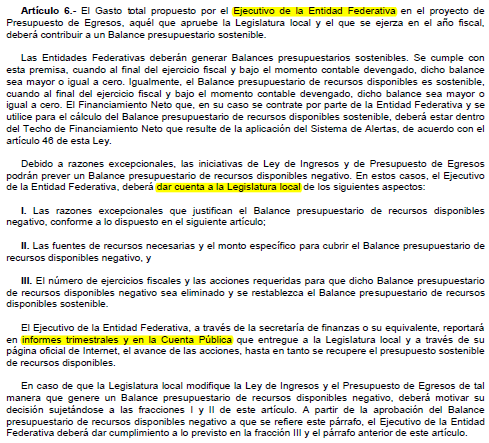 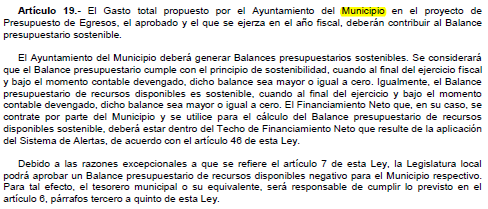 Se presenta a continuación el formato 4 donde se visualiza el cumplimiento al principio antes mencionado siendo mayor a cero en el devengado en sus totales.En caso de que se llegara a presentar de forma negativa, se informará lo siguiente:a) Acciones para recuperar el Balance Presupuestario de Recursos Disponibles Sostenible.	Aumento o creación de nuevo GastoSe informará:a) Fuente de Ingresos del aumento o creación del Gasto no Etiquetado.b) Fuente de Ingresos del aumento o creación del Gasto Etiquetado.Como lo indica los artículos 08 y 21 de la Ley de Disciplina Financiera: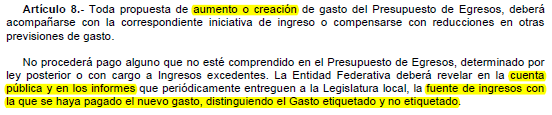 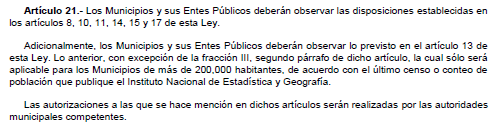 3. Pasivo Circulante al Cierre del Ejercicio (ESF-12)Se informará solo al 31 de diciembreFundamento Artículo 13 VII y 21 LDF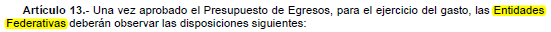 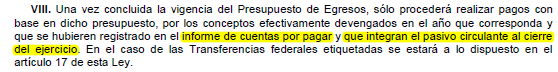 4. Deuda Pública y ObligacionesActualmente el Municipio de León tiene contratados tres créditos con diferentes instituciones de crédito, por un importe total de $1,405,570,895 en su totalidad dispuesto, al cierre del 31 de diciembre de 2022 se tiene un saldo pendiente de amortizar de $894,690,206, la contratación fue destinada para refinanciamiento del municipio y obra pública productiva, a continuación, se detalla la ficha técnica de cada crédito:5. Obligaciones a Corto PlazoNada que ManifestarFundamento Artículo 31 LDF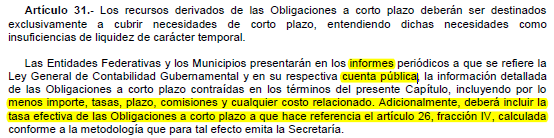 6. Evaluación de CumplimientoActualmente  el Municipio entrega  en los tiempos estipulados por la Secretaría de Finanzas, Inversión y Administración del Estado de Guanajuato  la información que alimenta el Sistema de Alertas  de la Secretaría de Hacienda y Crédito Público, y los resultados son publicados  en la página  de la misma Secretaría,  actualmente el municipio de León se encuentra  en semáforo verde. Fundamento Artículo 40 LDF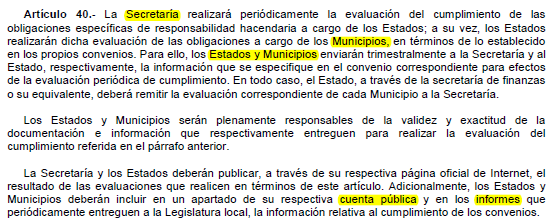 Formato 4 Balance Presupuestario - LDFFormato 4 Balance Presupuestario - LDFFormato 4 Balance Presupuestario - LDFFormato 4 Balance Presupuestario - LDFMunicipio de León, Gobierno del Estado de Guanajuato (a)Municipio de León, Gobierno del Estado de Guanajuato (a)Municipio de León, Gobierno del Estado de Guanajuato (a)Municipio de León, Gobierno del Estado de Guanajuato (a)Balance Presupuestario - LDFBalance Presupuestario - LDFBalance Presupuestario - LDFBalance Presupuestario - LDFDel 1 de enero al 31 de Diciembre de 2022 (b)Del 1 de enero al 31 de Diciembre de 2022 (b)Del 1 de enero al 31 de Diciembre de 2022 (b)Del 1 de enero al 31 de Diciembre de 2022 (b)(PESOS)(PESOS)(PESOS)(PESOS)Concepto (c)Estimado/
Aprobado (d)DevengadoRecaudado/
PagadoA. Ingresos Totales (A = A1+A2+A3)8,338,475,1447,755,547,0947,756,089,974A1. Ingresos de Libre Disposición5,305,658,4855,959,350,4605,959,913,288A2. Transferencias Federales Etiquetadas1,917,115,4011,879,249,9281,879,229,980A3. Financiamiento Neto1,115,701,257-83,053,295-83,053,295B. Egresos Presupuestarios1 (B = B1+B2)8,338,475,1446,095,990,3665,951,198,888B1. Gasto No Etiquetado (sin incluir Amortización de la Deuda Pública)6,459,929,0424,377,392,1434,348,781,328B2. Gasto Etiquetado (sin incluir Amortización de la Deuda Pública) 1,878,546,1011,718,598,2221,602,417,559C. Remanentes del Ejercicio Anterior ( C = C1 + C2 )0852,300,041849,061,047C1. Remanentes de Ingresos de Libre Disposición aplicados en el periodo0803,056,190799,817,195C2. Remanentes de Transferencias Federales Etiquetadas aplicados en el periodo049,243,85249,243,852I. Balance Presupuestario (I = A – B + C)  02,511,856,7692,653,952,132II. Balance Presupuestario sin Financiamiento Neto (II = I - A3)-1,115,701,2572,594,910,0642,737,005,427III. Balance Presupuestario sin Financiamiento Neto y sin Remanentes del Ejercicio Anterior (III= II - C)-1,115,701,2571,742,610,0221,887,944,380ConceptoAprobadoDevengadoPagadoE. Intereses, Comisiones y Gastos de la Deuda (E = E1+E2)80,262,38080,062,38080,062,380E1. Intereses, Comisiones y Gastos de la Deuda con Gasto No Etiquetado200,00000E2. Intereses, Comisiones y Gastos de la Deuda con Gasto Etiquetado80,062,38080,062,38080,062,380IV. Balance Primario (IV = III + E)-1,035,438,8771,822,672,4021,968,006,760ConceptoEstimado/
AprobadoDevengadoRecaudado/
PagadoF. Financiamiento (F = F1 + F2)1,198,754,55200F1. Financiamiento con Fuente de Pago de Ingresos de Libre Disposición1,154,270,55500F2. Financiamiento con Fuente de Pago de Transferencias Federales Etiquetadas44,483,99700G. Amortización de la Deuda (G = G1 + G2)83,053,29583,053,29583,053,295G1. Amortización de la Deuda Pública con Gasto No Etiquetado000G2. Amortización de la Deuda Pública con Gasto Etiquetado83,053,29583,053,29583,053,295A3. Financiamiento Neto (A3 = F – G )1,115,701,257-83,053,295-83,053,295ConceptoEstimado/
AprobadoDevengadoRecaudado/
PagadoA1. Ingresos de Libre Disposición 5,305,658,4855,959,350,4605,959,913,288A3.1 Financiamiento Neto con Fuente de Pago de Ingresos de Libre Disposición (A3.1 = F1 – G1)1,154,270,55500F1. Financiamiento con Fuente de Pago de Ingresos de Libre Disposición1,154,270,55500G1. Amortización de la Deuda Pública con Gasto No Etiquetado000B1. Gasto No Etiquetado (sin incluir Amortización de la Deuda Pública)6,459,929,0424,377,392,1434,348,781,328C1. Remanentes de Ingresos de Libre Disposición aplicados en el periodo0803,056,190799,817,195V. Balance Presupuestario de Recursos Disponibles 
(V = A1 + A3.1 – B 1 + C1)02,385,014,5072,410,949,155VI. Balance Presupuestario de Recursos Disponibles sin Financiamiento Neto (VI = V – A3.1)-1,154,270,5572,385,014,5072,410,949,155ConceptoEstimado/AprobadoDevengadoRecaudado/PagadoA2. Transferencias Federales Etiquetadas1,917,115,4011,879,249,9281,879,229,980A3.2 Financiamiento Neto con Fuente de Pago de Transferencias Federales Etiquetadas (A3.2 = F2 – G2)-38,569,299-83,053,295-83,053,295F2. Financiamiento con Fuente de Pago de Transferencias Federales Etiquetadas44,483,99700G2. Amortización de la Deuda Pública con Gasto Etiquetado83,053,29583,053,29583,053,295B2. Gasto Etiquetado (sin incluir Amortización de la Deuda Pública)1,878,546,1011,718,598,2221,602,417,559C2. Remanentes de Transferencias Federales Etiquetadas aplicados en el periodo049,243,85249,243,852VII. Balance Presupuestario de Recursos Etiquetados 
(VII = A2 + A3.2 – B2 + C2)0126,842,263243,002,978VIII. Balance Presupuestario de Recursos Etiquetados sin Financiamiento Neto (VIII = VII – A3.2)38,569,300209,895,557326,056,272Municipio de LeónMunicipio de LeónMunicipio de LeónMunicipio de LeónMunicipio de LeónInforme de cuentas por pagar y que integran el pasivo circulante al cierre del ejercicioInforme de cuentas por pagar y que integran el pasivo circulante al cierre del ejercicioInforme de cuentas por pagar y que integran el pasivo circulante al cierre del ejercicioInforme de cuentas por pagar y que integran el pasivo circulante al cierre del ejercicioInforme de cuentas por pagar y que integran el pasivo circulante al cierre del ejercicioEjercicio 2022Ejercicio 2022Ejercicio 2022Ejercicio 2022Ejercicio 2022COGConceptoDevengadoPagadoCuentas por pagarCOGConcepto(a)(b)(c) = (a-b)Gasto No Etiquetado5,180,448,3335,148,598,52331,849,8101000Servicios Personales2,359,909,3482,337,484,35122,424,9972000Materiales y Suministros303,977,319303,976,7855343000Servicios Generales865,390,799861,201,0134,189,7874000Transferencias, Asignaciones, Subsidios y Otras Ayudas951,883,765951,882,2651,5005000Bienes Muebles, Inmuebles e Intangibles57,410,09057,410,09006000Inversión Pública641,877,012636,644,0205,232,9927000Inversiones Financieras y Otras Provisiones0008000Participaciones y Aportaciones0009000Deuda Pública000Gasto Etiquetado1,850,895,3691,734,714,706116,180,6631000Servicios Personales285,753,816260,658,71925,095,0972000Materiales y Suministros8,805,8158,805,81503000Servicios Generales408,600,005408,306,465293,5404000Transferencias, Asignaciones, Subsidios y Otras Ayudas318,772,082318,772,08205000Bienes Muebles, Inmuebles e Intangibles58,022,02058,022,02006000Inversión Pública607,825,956517,033,93090,792,0267000Inversiones Financieras y Otras Provisiones0008000Participaciones y Aportaciones0009000Deuda Pública163,115,674163,115,6740Total7,031,343,7026,883,313,229148,030,473Destino del CréditoAcreedorNo. Contrato CréditoClase del TítuloFinanciamiento contratadoFinanciamiento contratadoFinanc. DispuestoSaldo en PesosTasa de InterésDestino del CréditoAcreedorNo. Contrato CréditoClase del TítuloUDISEn PesosEn PesosSaldo en PesosTasa de InterésCREDITOS CONTRATADOSRefinanciamientoBanco Nacional de México. S.A.24776546014Pagarés      -         609,801,665      609,801,665  369,545,116 TIIE + 0.70 Obra Pública ProductivaBanco Nacional de Obras y Servicios Públicos, S.N.C.11513Pagarés      -         540,000,000     540,000,000      345,000,000 TIIE + 0.85 RefinanciamientoBanco Mercantil del Norte, S.A.67374996Pagarés      -         255,769,230     255,769,230       180,145,090 TIIE + 0.68 TOTAL CREDITOS1,405,570,8951,405,570,895   894,690,206AcreedorNo. Total de PagosFecha de ContrataciónFecha de VencimientoRegistro EstatalPeríodo de GraciaGarantíaFuente de Financ.Núm. de Decreto Congreso / Aut.Fecha del Acuerdo de cada enteObserv.Banco Nacional de México. S.A.103/18006-may-1428-jun-29249/1412 MesesPart. Federales Crédito Bancario15327-dic-13FinanciamientoBanco Nacional de Obras y Servicios Públicos, S.N.C.102/24018-mar-1413-jun-34248/1424 Meses Part. Federales Crédito Bancario15427-dic-13Contrato nuevoBanco Mercantil del Norte, S.A.101/24010-jun-1410-jun-34250/1412 MesesPart. Federales Crédito                                                Bancario15327-dic-13Financiamiento